.Intro: Start on the word ‘time’NIGHTCLUB BASIC, KNEE POPS, ROCK-AND-TURNBEHIND-SIDE-CROSS, ROCK-AND-FTR, ANCHOR STEPANCHOR STEP, STEP-TURN-STEP, MAMBO STEP, ROCK-AND-TURNMAMBO STEP, ROCK-AND-TURN, POINT-AND-STEP, POINTREPEATSomething About The Way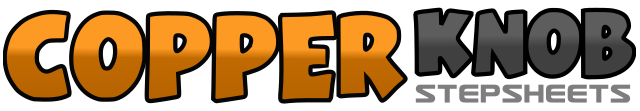 .......Count:32Wall:4Level:High Beginner.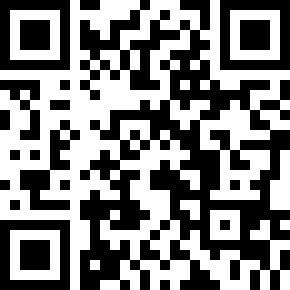 Choreographer:Roly Ansano (USA) - March 2018Roly Ansano (USA) - March 2018Roly Ansano (USA) - March 2018Roly Ansano (USA) - March 2018Roly Ansano (USA) - March 2018.Music:Something About the Way You Look Tonight - Elton JohnSomething About the Way You Look Tonight - Elton JohnSomething About the Way You Look Tonight - Elton JohnSomething About the Way You Look Tonight - Elton JohnSomething About the Way You Look Tonight - Elton John........1Step L side2&3Rock R behind L, recover, step R side4&5Rock L behind R, recover, step L side6&7Touch R toe together, drop heel and pop L knee, drop heel and pop R knee8&1Rock L forward, recover, turn 1/4 left and step L side2&3Cross R behind, step L side, cross R over4&5Rock L side, recover, turn 1/4 right and step L forward6&7Pivot 1/2 right, step L forward, turn 1/4 right and step R back8&1Step L back, rock R in place, recover2&3Step R back, rock L in place, recover4&5Step L back, turn 1/2 left and step R forward, step L forward6&7Rock R forward, recover, step R back8&1&Rock L back, recover, step L forward, pivot 1/4 right2&3Rock L forward, recover, step L back4&5&Rock R back, recover, step R forward, pivot 1/4 left6&7Touch R toe side, touch R together, step R side8Touch L toe together